«1 мая в различных странах»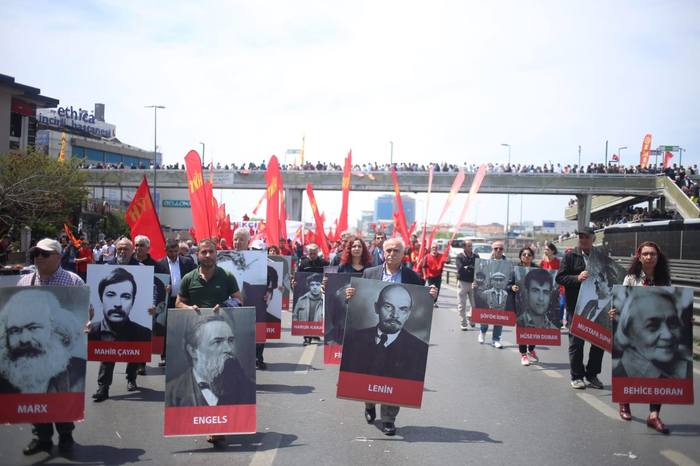 Подготовительная группа  «Медвежата»Старшая группа «Зайчата»Старшая группа «Пчёлки»Цель:расширить, систематизировать знания старших дошкольников об истории празднования праздника Весны и труда в различных странах.Задачи:прививать интерес к истории различных стран;показывать важность традиций разных стран;воспитывать уважительное отношение к людям.1 мая – праздничный день не только в России. К этой дате присоединились 142 страны мира. Однако больше всего этот праздник любят в Испании, Германии, Швеции, Греции, Франции, Италии, Ирландии и Голландии. У каждой из этих стран - свои первомайские обычаи.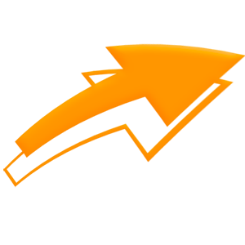 В Голландии 1 мая – начало фестиваля тюльпанов. Посмотреть на это красочное зрелище съезжаются люди со всего мира.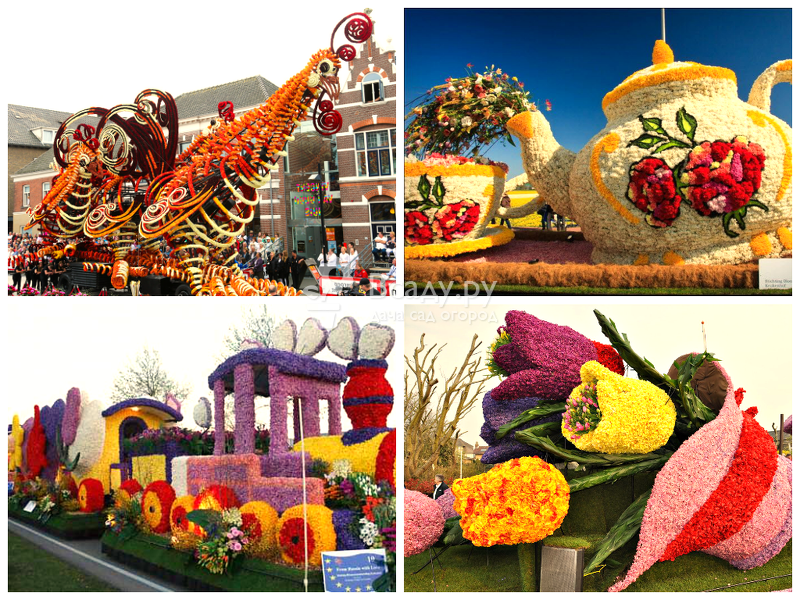 В Германии 1 мая – день веселых народных гуляний, ярмарок и уличных танцев. 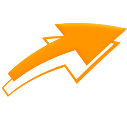 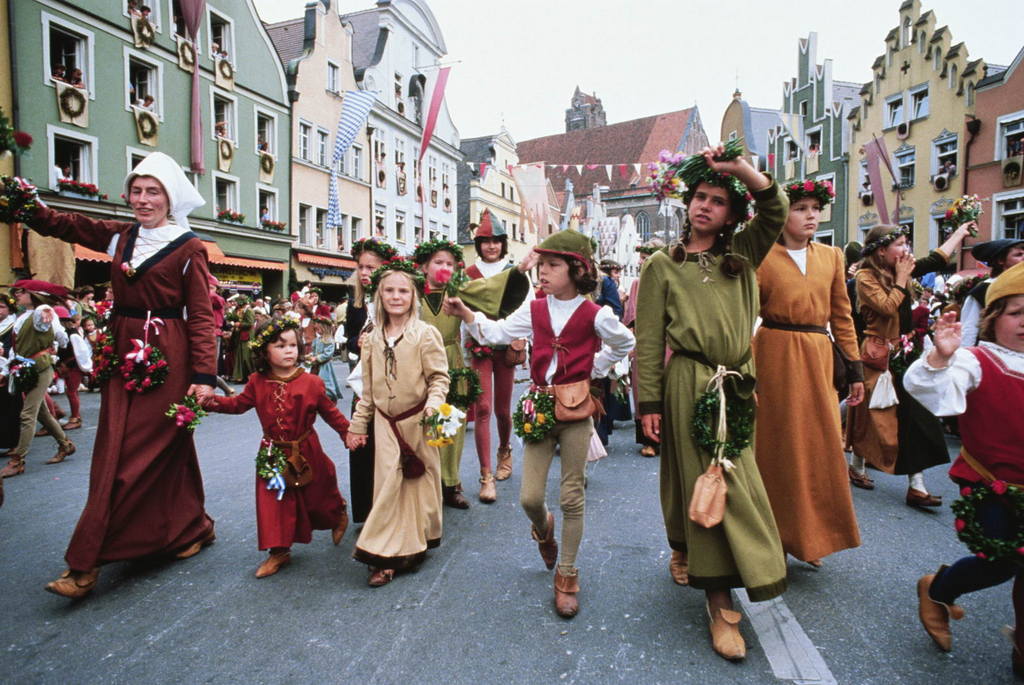 А еще у молодых немцев есть   традиция: влюбленный парень сажает под окном девушки деревце – как признание в любви. 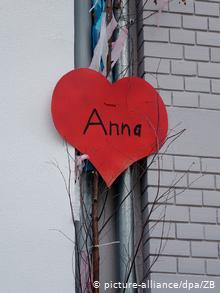 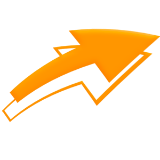 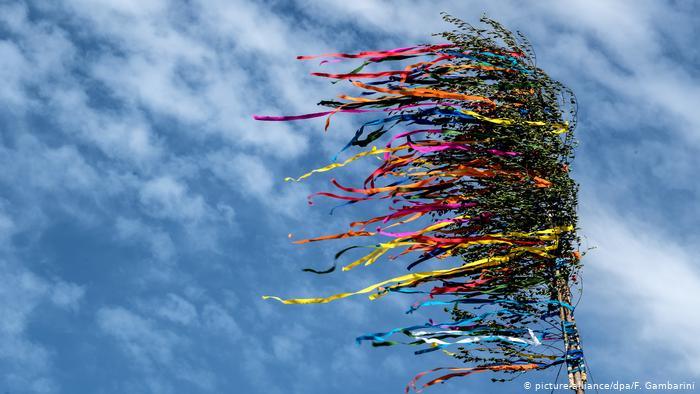 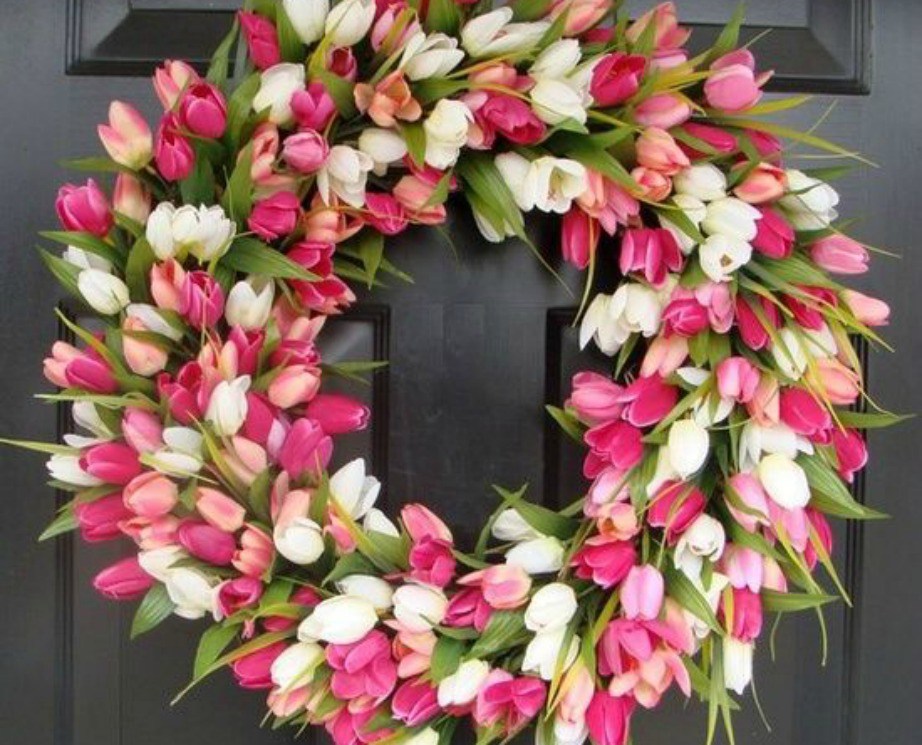 В Греции 1 мая празднуют приход лета. Юные девушки плетут венки из первых цветов и украшают ими двери своих домов.В Испании отмечают так называемый Зеленый Сантьяго —  праздник цветов  и влюбленных. В    этот день молодые люди одаривают своих любимых цветами, чаще всего розами или гвоздиками. 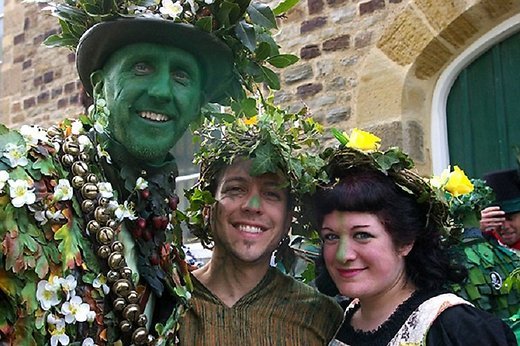 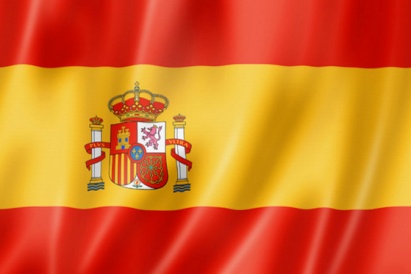 Во Франции 1 мая издавна по народному обычаю люди дарят друг другу веточку ландышей на счастье. 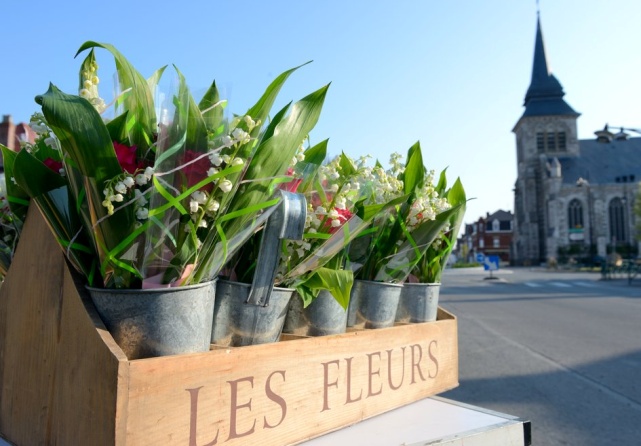 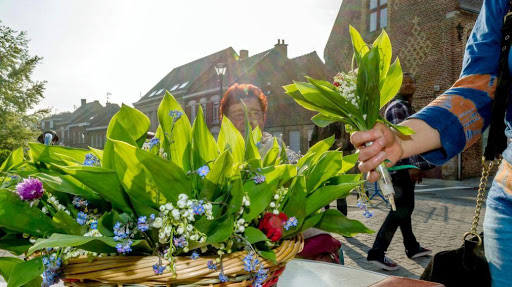 В  Швеции в ночь с 30 апреля на 1 мая зажигают гигантские костры, в которых сгорает весь мусор, накопившийся за год. Потом наступает время веселых уличных танцев. А утром проводятся митинги в поддержку рабочих.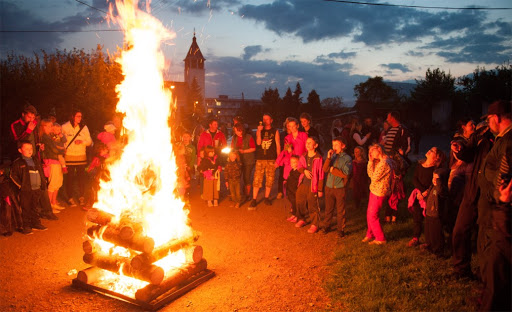 1 мая итальянцы отмечаю языческий праздник в честь богинь Майи и Флоры. Чтобы почтить покровительниц весны и природы, по всей стране устраивают фестивали цветов. Большинство итальянских семей в день 1 мая выезжает на природу и устраивает пикники.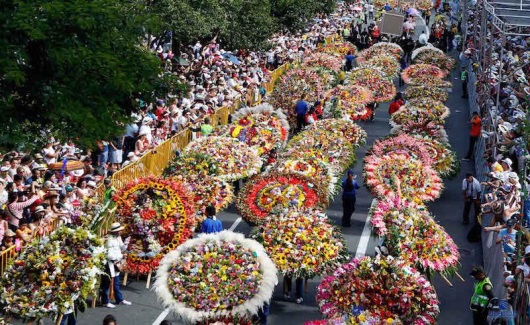 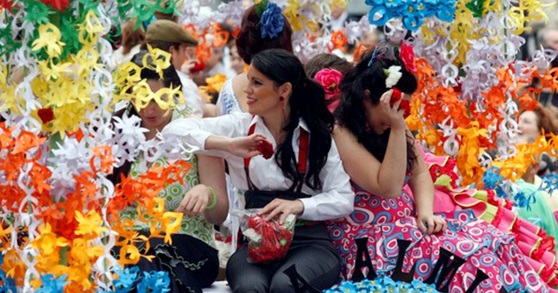 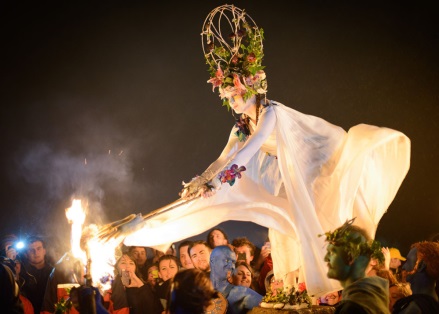 1 мая ирландцы отмечают древний языческий праздник Бельтайн, посвященный Богу солнца и плодородия Беленесу. На Кельтском холме в ночь на первое мая разжигают огромные костры и устраивают дикие танцы под барабанные ритмы. После праздника Бельтайн приходит лето.  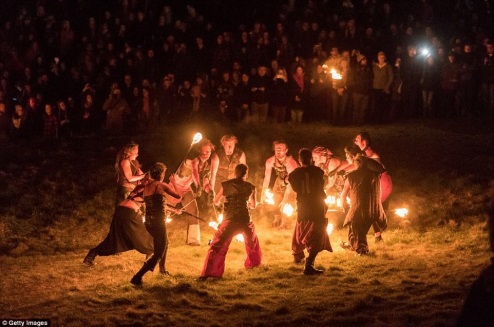 В России 1 мая отмечается как Праздник Весны и Труда, который является праздничным выходным днем.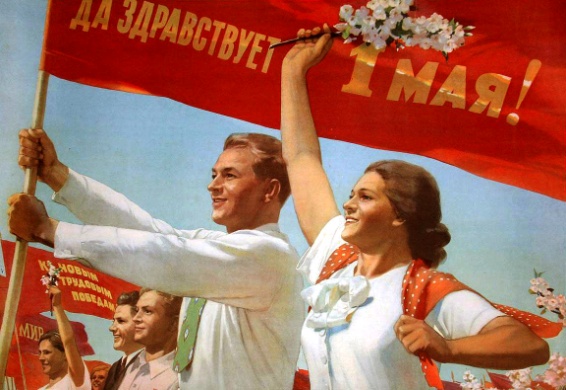 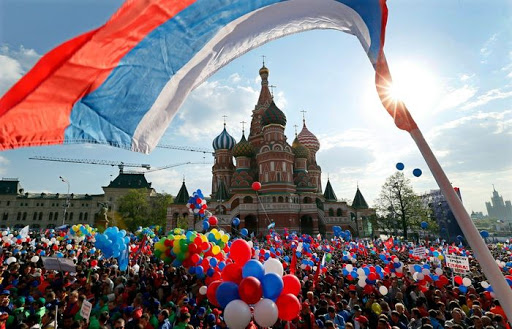            Так уже получилось, что 1 Мая действительно стал праздником, который объединяет народы. Каждый празднует что-то свое, но все вместе радуются весне и чувствуют себя совершенно счастливыми.